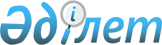 О внесении изменения в постановление акимата Северо-Казахстанской области от 10 июля 2012 года № 189 "О некоторых вопросах поощрения граждан, участвующих в обеспечении общественного порядка"
					
			Утративший силу
			
			
		
					Постановление акимата Северо-Казахстанской области от 17 апреля 2013 года N 129. Зарегистрировано Департаментом юстиции Северо-Казахстанской области 17 мая 2013 года N 2290. Утратило силу постановлением акимата Северо-Казахстанской области от 24 декабря 2019 года № 334
      Сноска. Утратило силу постановлением акимата Северо-Казахстанской области от 24.12.2019 № 334 (вводится в действие по истечении десяти календарных дней после дня его первого официального опубликования).
      В соответствии со статьей 21 Закона Республики Казахстан от 24 марта 1998 года "О нормативных правовых актах" акимат Северо-Казахстанской области ПОСТАНОВЛЯЕТ:
      1. Внести в постановление акимата Северо-Казахстанской области от 10 июля 2012 года № 189 "О некоторых вопросах поощрения граждан, участвующих в обеспечении общественного порядка" (зарегистрировано в Реестре государственной регистрации нормативных правовых актов под № 1808, опубликовано 7 августа 2012 года в газете "Северный Казахстан") следующее изменение:
      Правила поощрения граждан, участвующих в обеспечении общественного порядка, утвержденные указанным постановлением, изложить в новой редакции согласно приложению к настоящему постановлению.
      2. Контроль за исполнением настоящего постановления возложить на руководителя аппарата акима Северо-Казахстанской области.
      3. Настоящее постановление вводится в действие по истечении десяти календарных дней после дня его первого официального опубликования. Правила
поощрений граждан, участвующих в обеспечении
общественного порядка
      Настоящие Правила определяют вопросы поощрения граждан, участвующих в охране общественного порядка.
      1. Вопросы поощрения граждан, участвующих в охране общественного порядка рассматриваются Областной комиссией по поощрению граждан, участвующих в обеспечении общественного порядка (далее – Комиссия).
      2. Представление о поощрении граждан, принимающих активное участие в охране общественного порядка, вносится на рассмотрение Комиссии государственным учреждением "Департамент внутренних дел Северо-Казахстанской области" (далее – ДВД СКО).
      3. Основанием для поощрения является решение, принимаемое Комиссией.
      4. Вид поощрения, в том числе размер денежного вознаграждения, устанавливается Комиссией с учетом внесенного поощряемым вклада в обеспечение общественного порядка.
      5. Для выплаты денежного вознаграждения и приобретения ценного подарка дополнительно издается приказ начальника ДВД СКО согласно решению, принятому Комиссией.
      6. Выплата денежного вознаграждения и приобретение ценного подарка производится ДВД СКО за счет средств областного бюджета.
      7. Средства на выплату поощрений предусматриваются из областного бюджета, бюджетной программой ДВД СКО 252 003 "Поощрение граждан, участвующих в охране общественного порядка".
      8. Вручение почетной грамоты акима Северо-Казахстанской области, благодарственного письма акима Северо-Казахстанской области, денежного вознаграждения, ценного подарка гражданам за вклад в обеспечение общественного порядка осуществляется ДВД СКО в торжественной обстановке.
					© 2012. РГП на ПХВ «Институт законодательства и правовой информации Республики Казахстан» Министерства юстиции Республики Казахстан
				
      Аким области 

С. Ескендиров

      "СОГЛАСОВАНО"

      Начальник Департамента

      внутренних дел

      Северо-Казахстанской области 

М. Урумханов
Приложение
к постановлению акимата
Северо-Казахстанской области
от 17 апреля 2013 года № 129
Утверждены
постановлением акимата
Северо-Казахстанской области
от 10 июля 2012 года № 189